ملخصات مهارات الصف السادس الابتدائي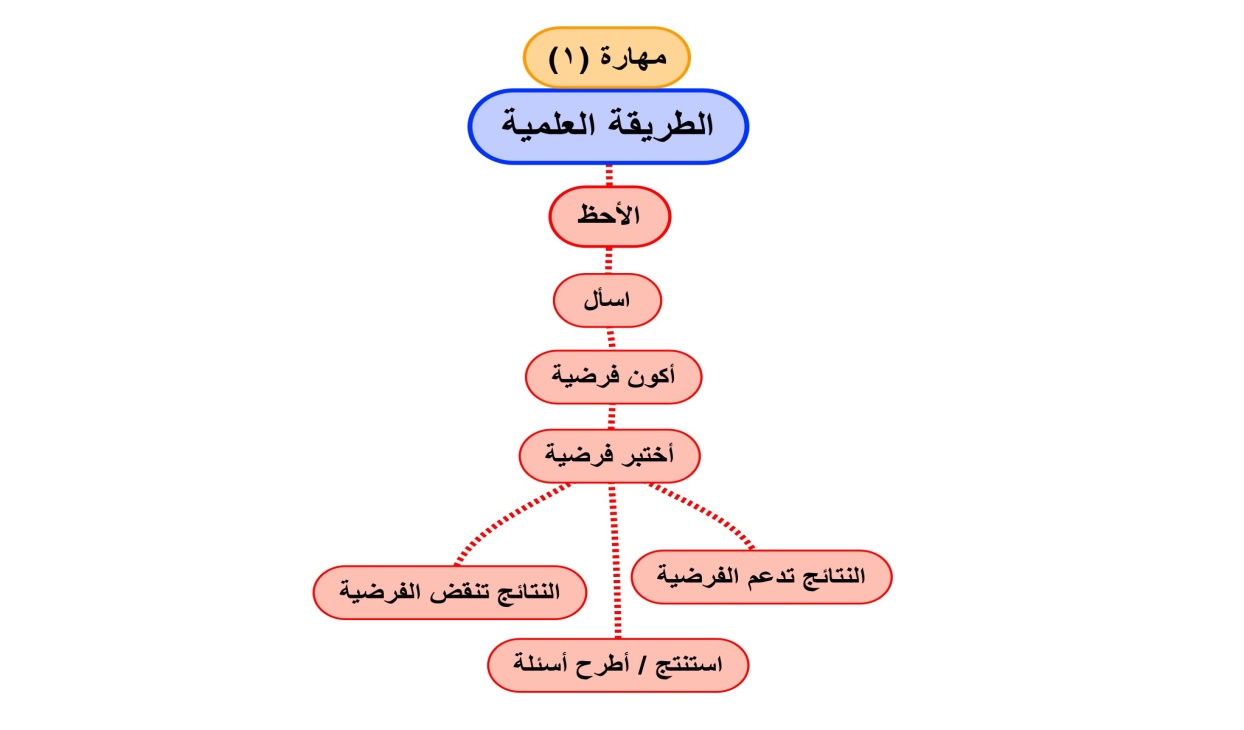 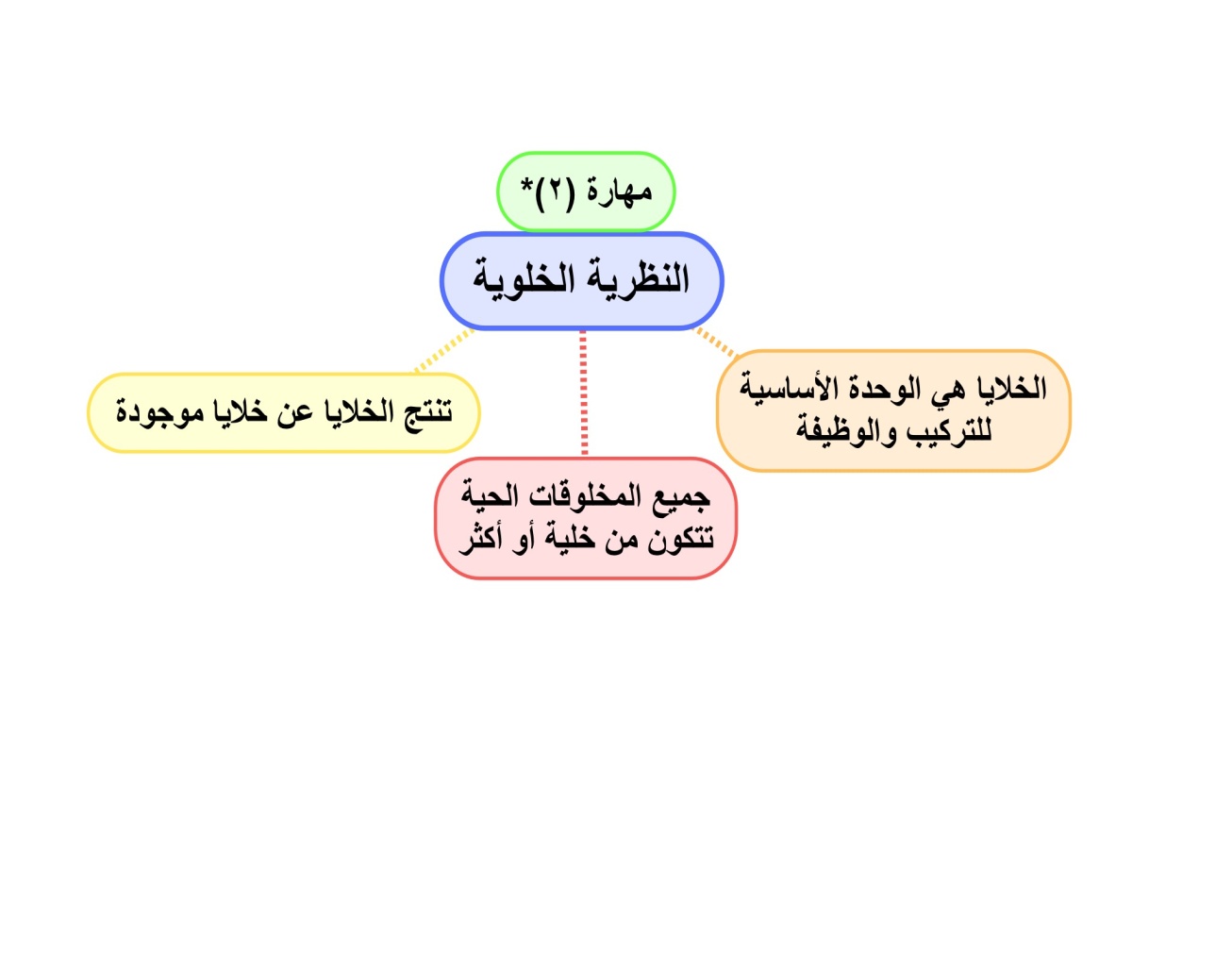 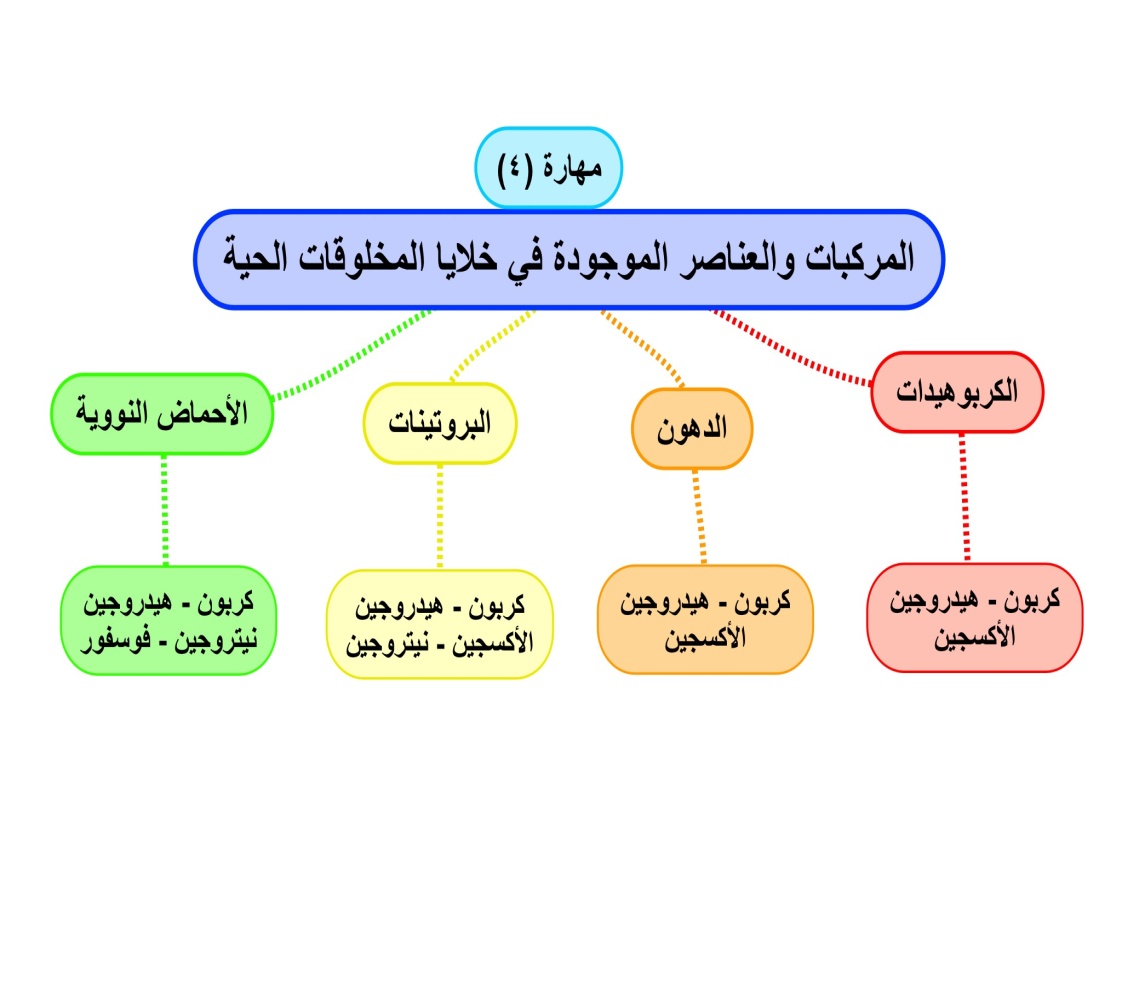 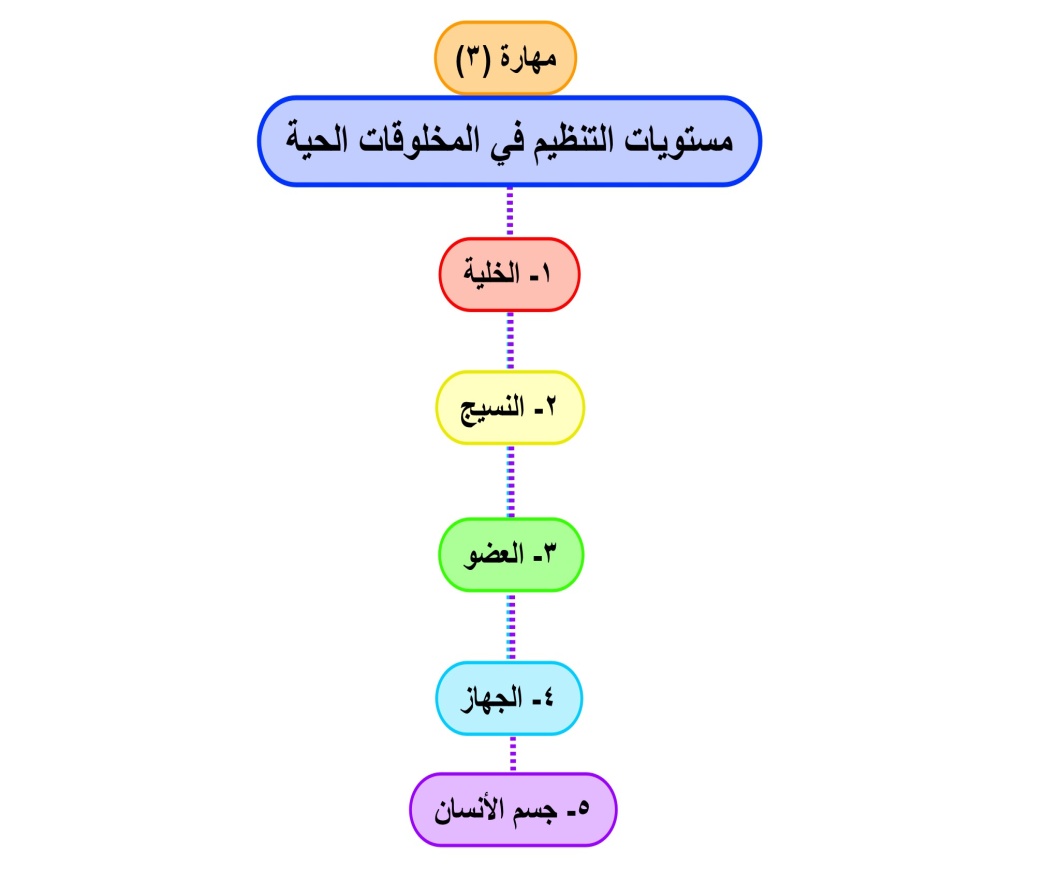 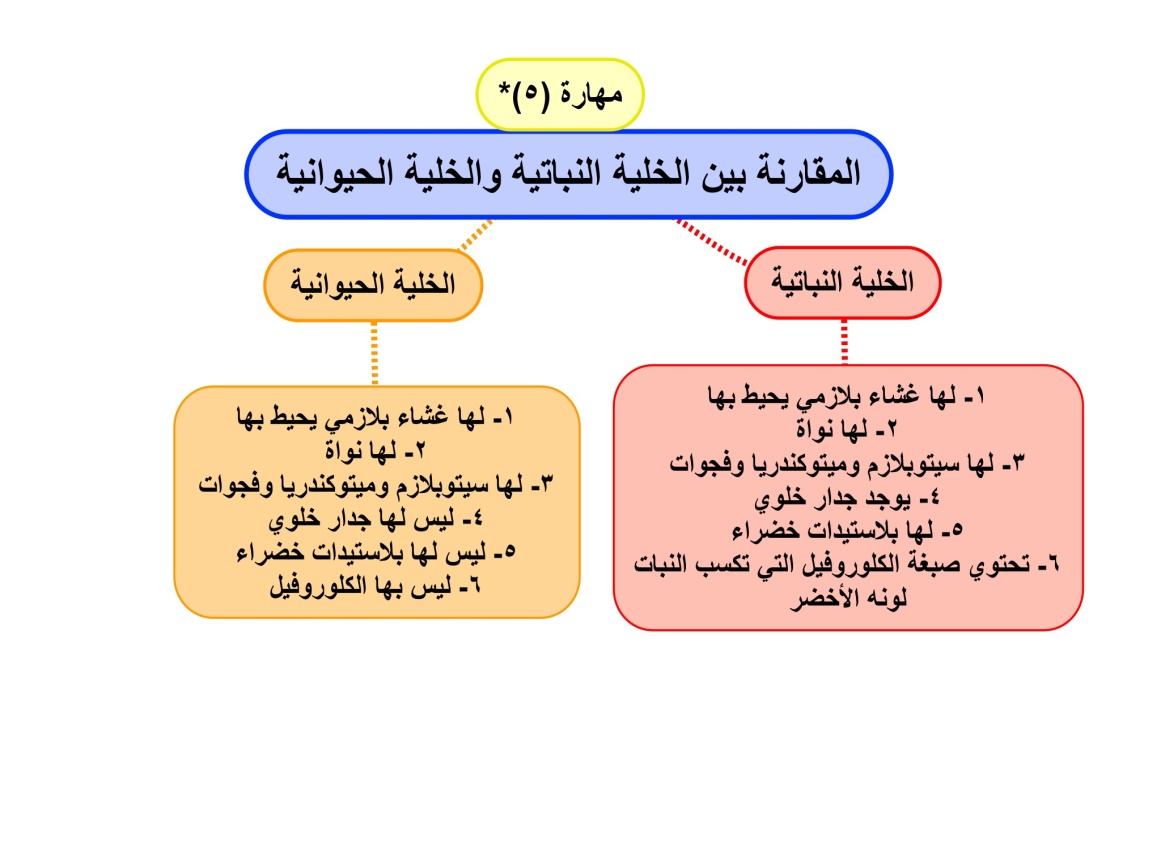 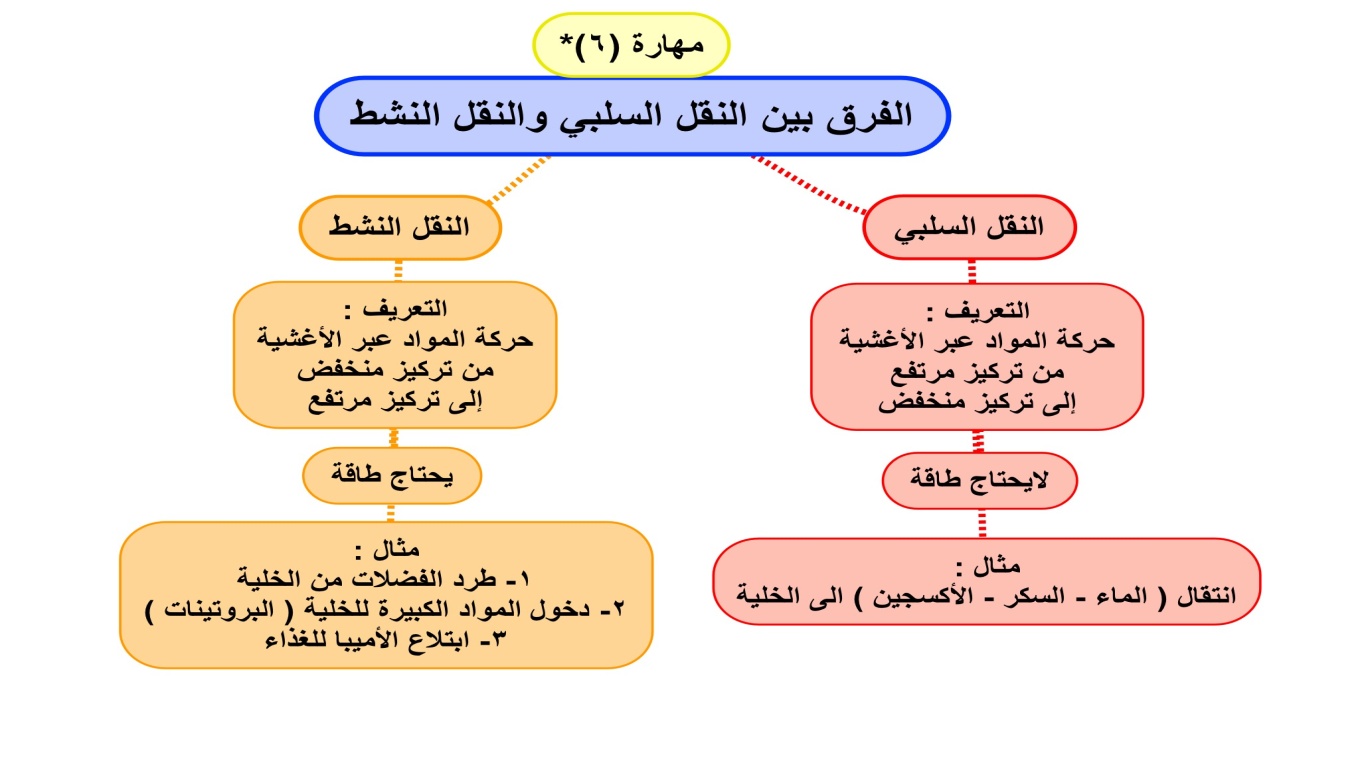 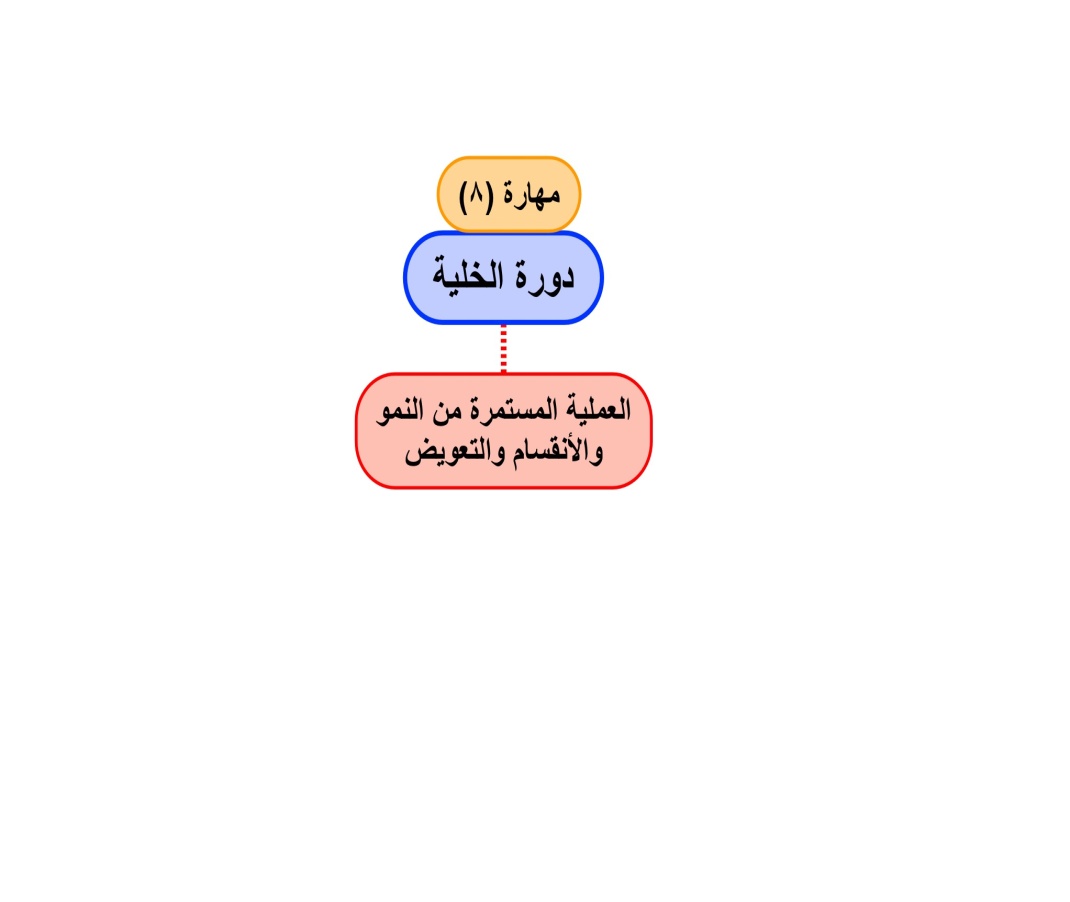 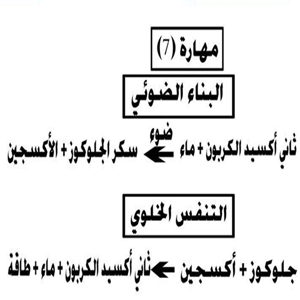 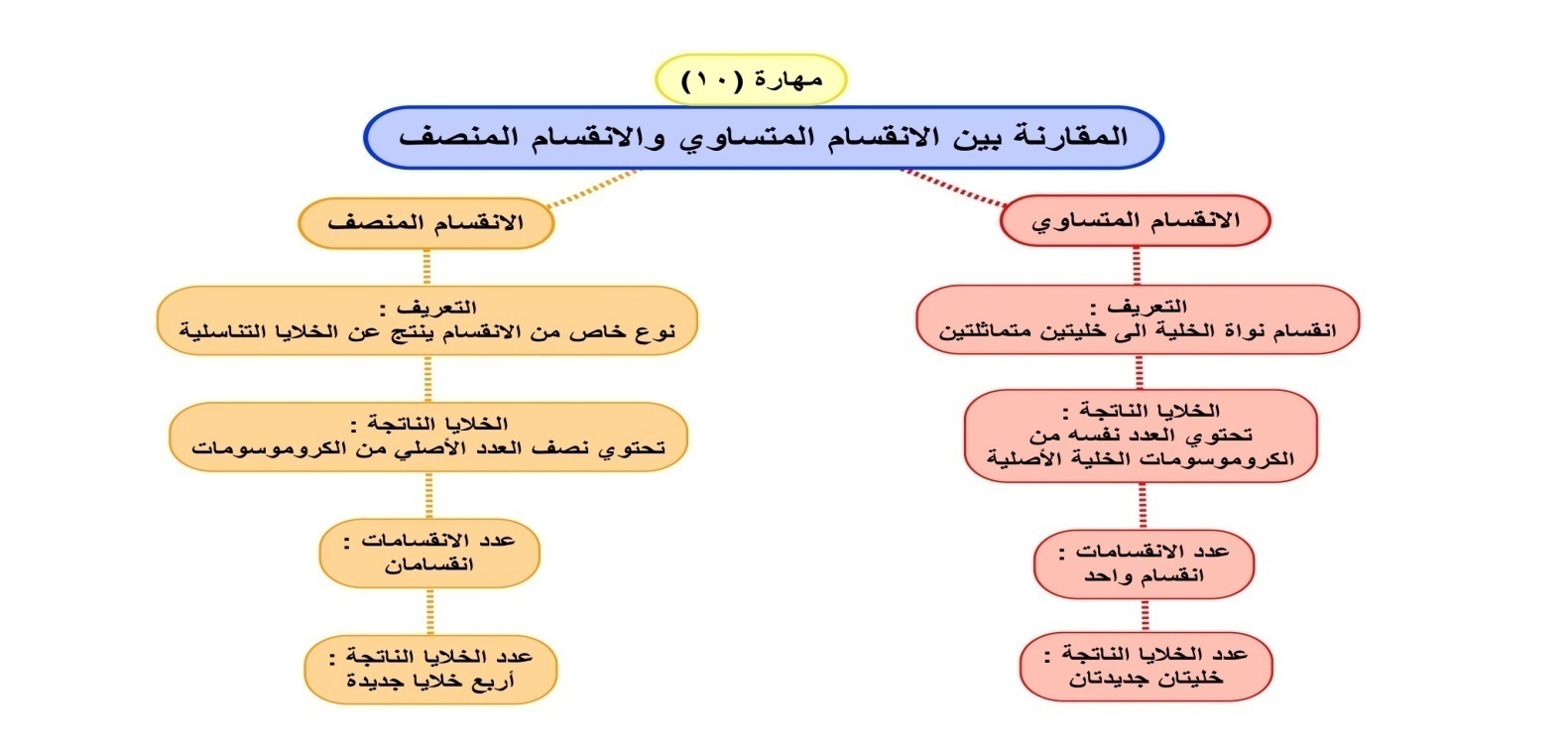 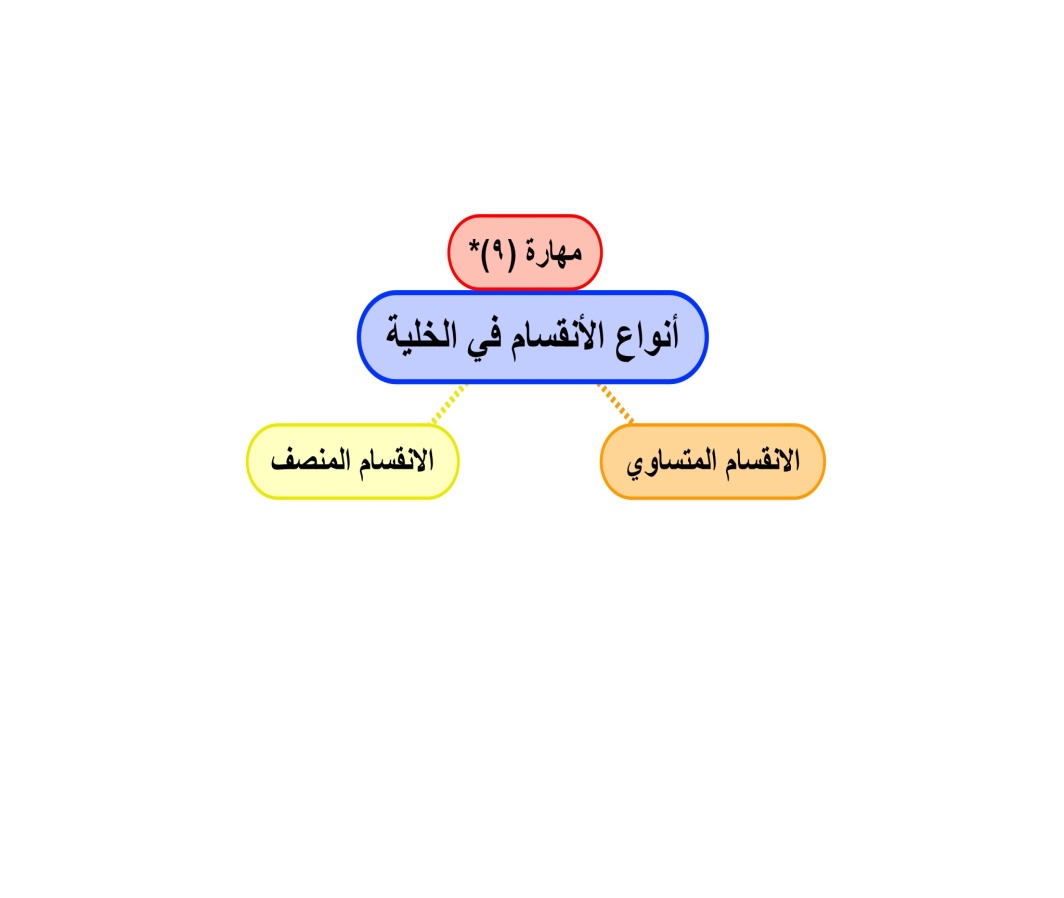 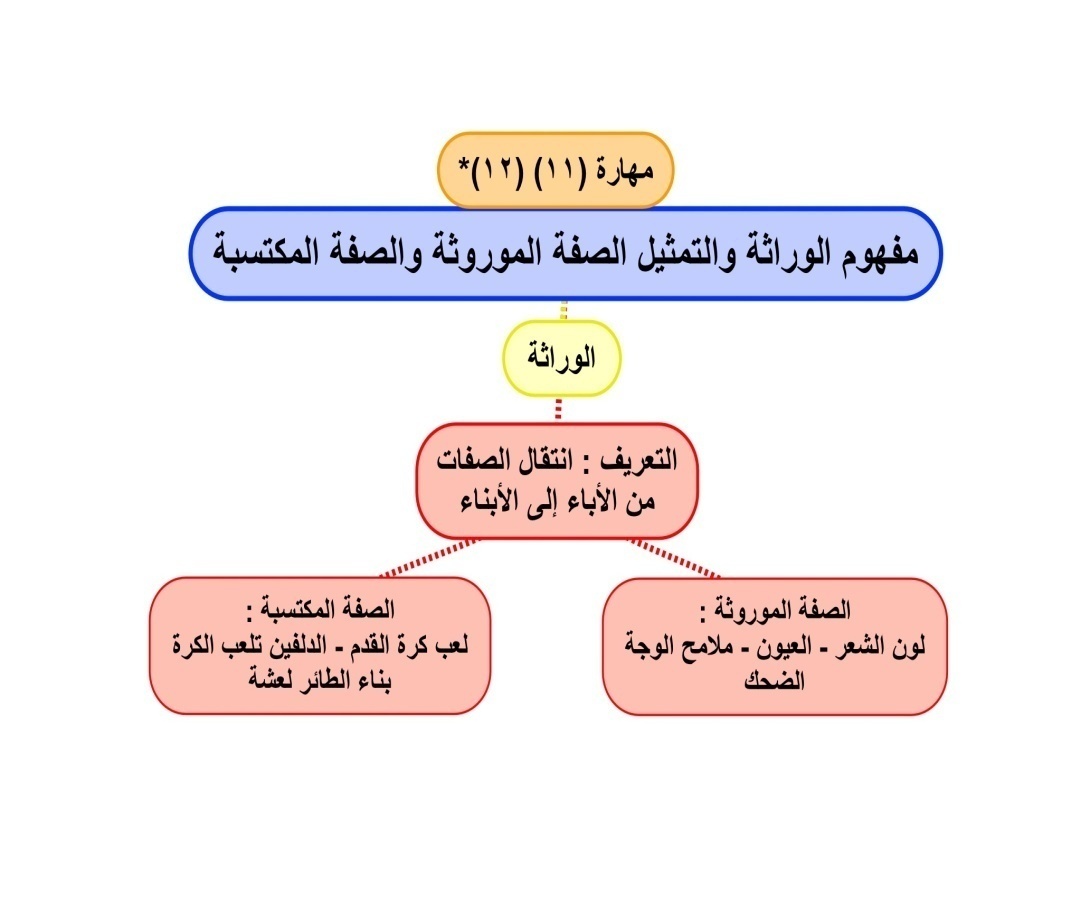 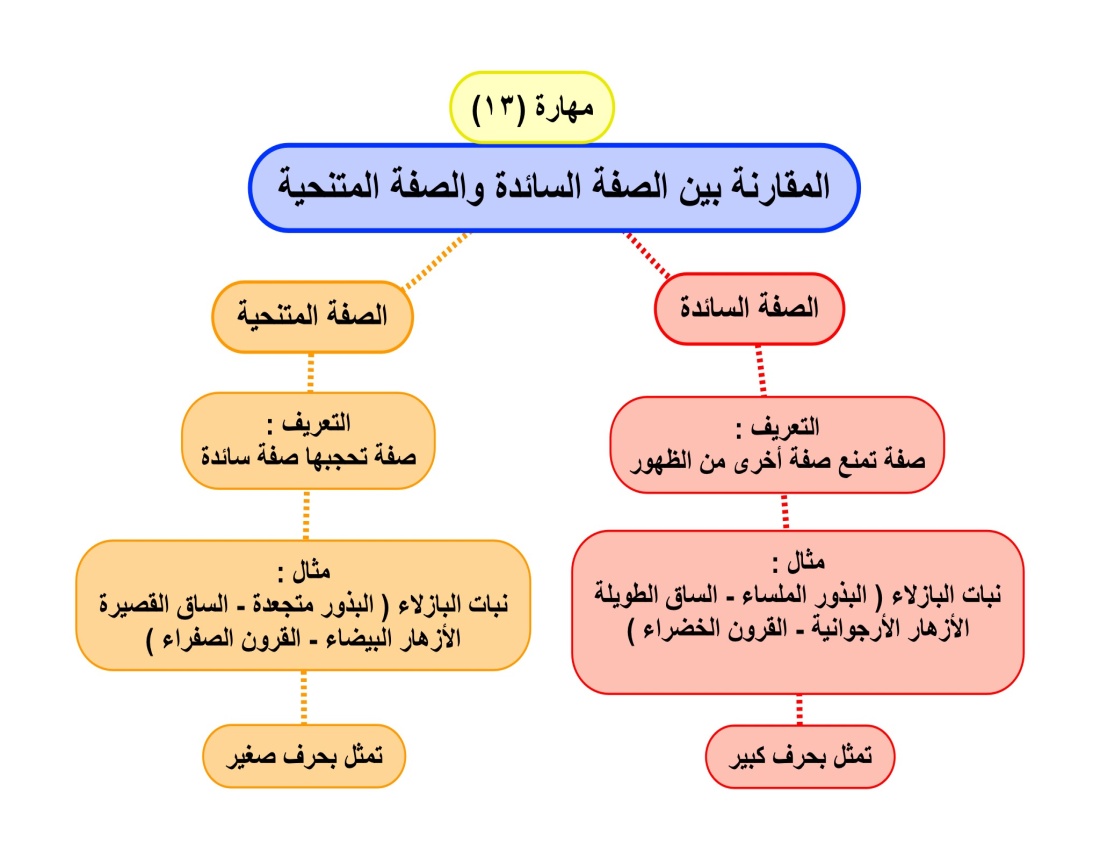 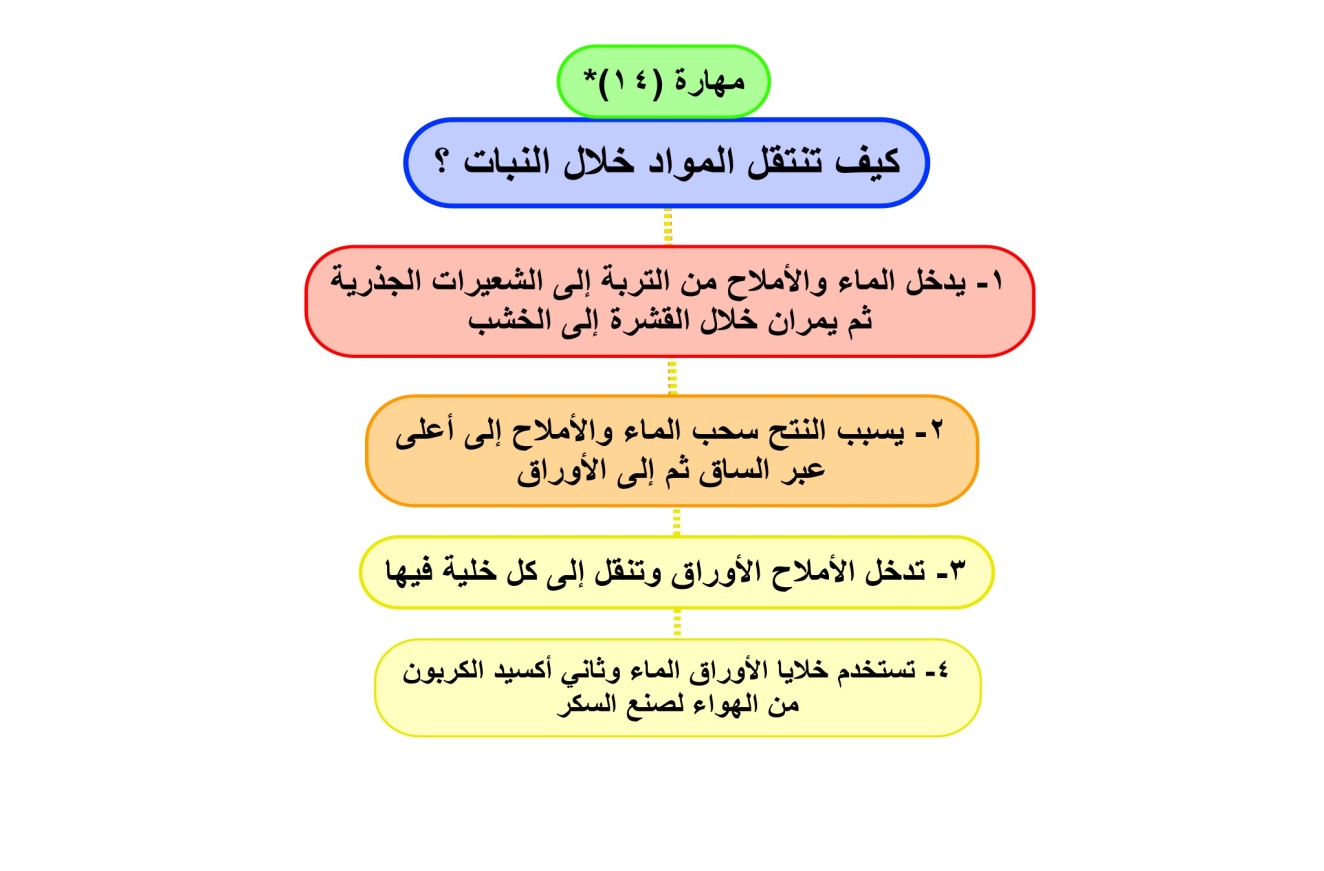 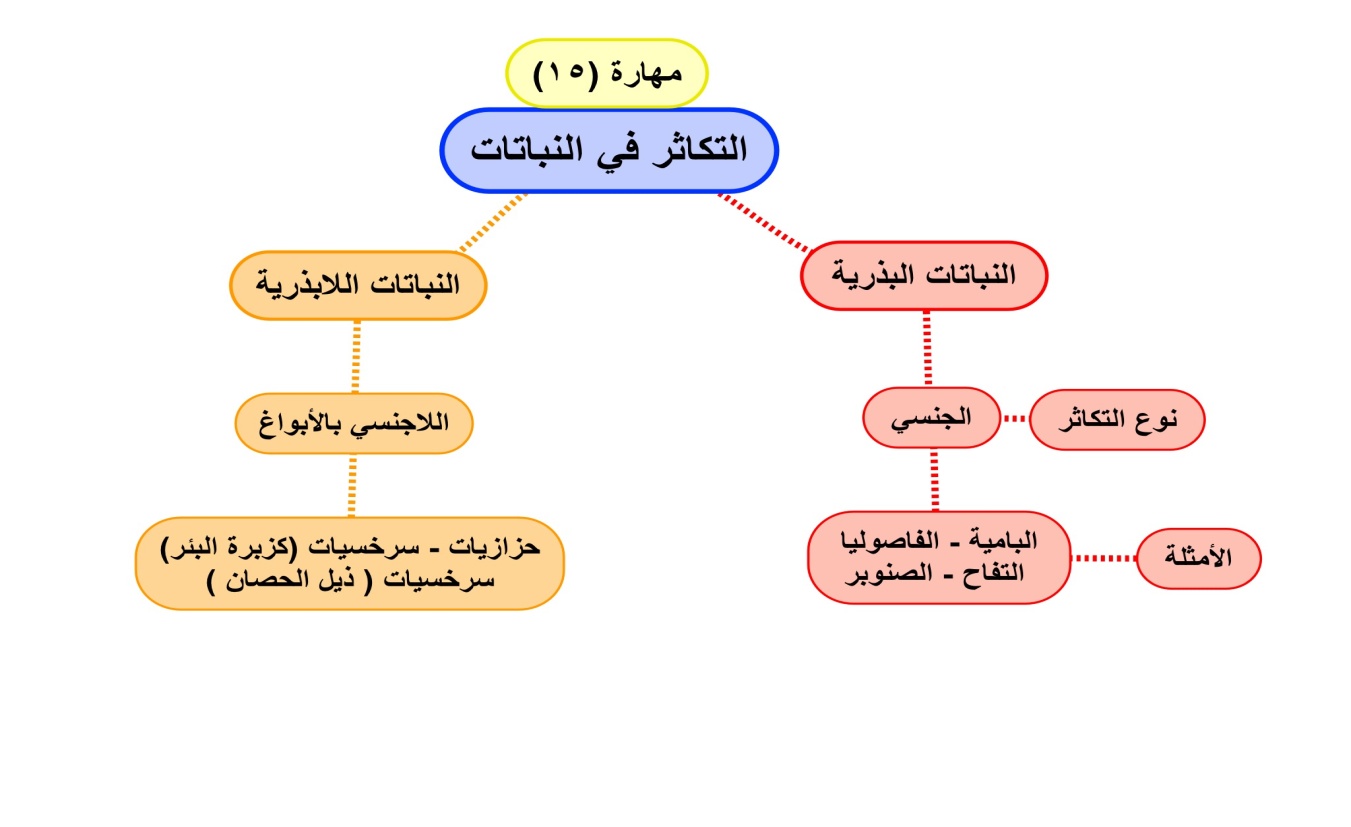 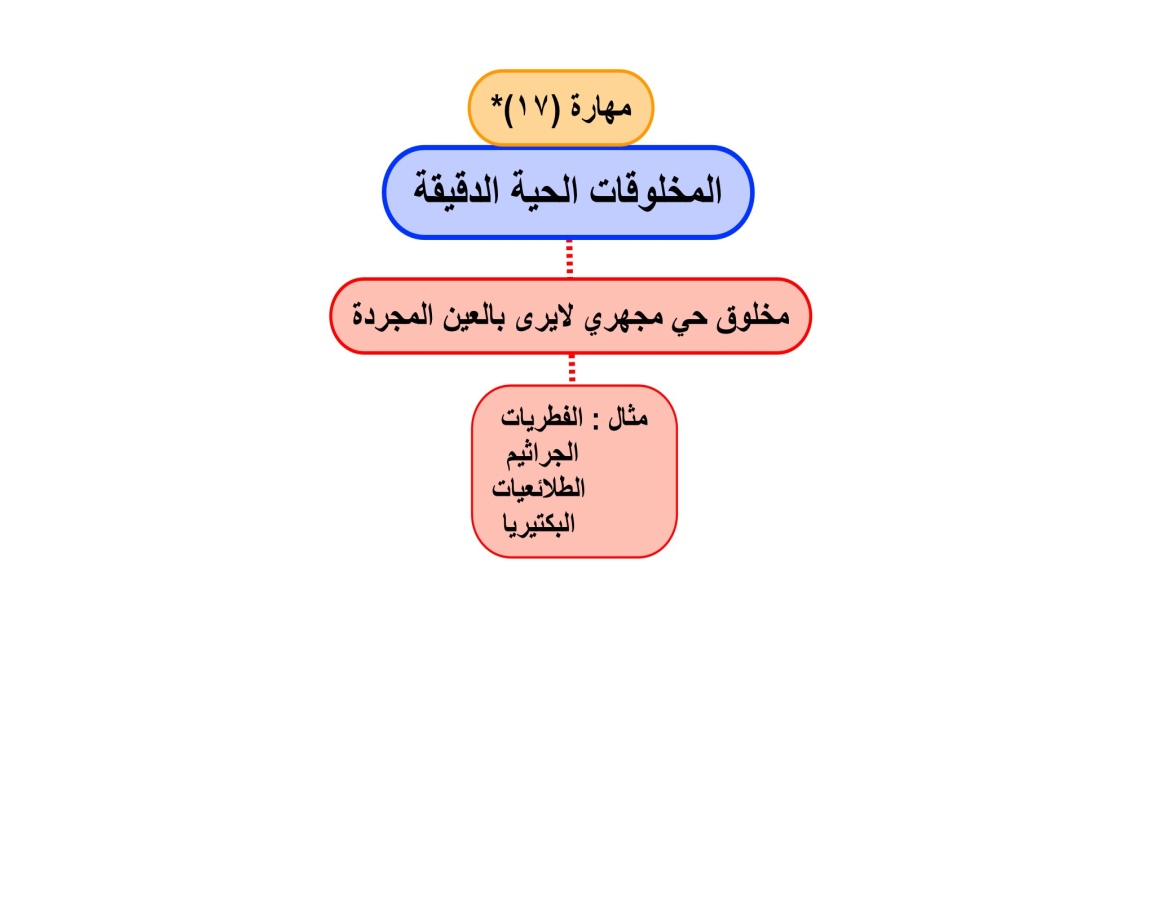 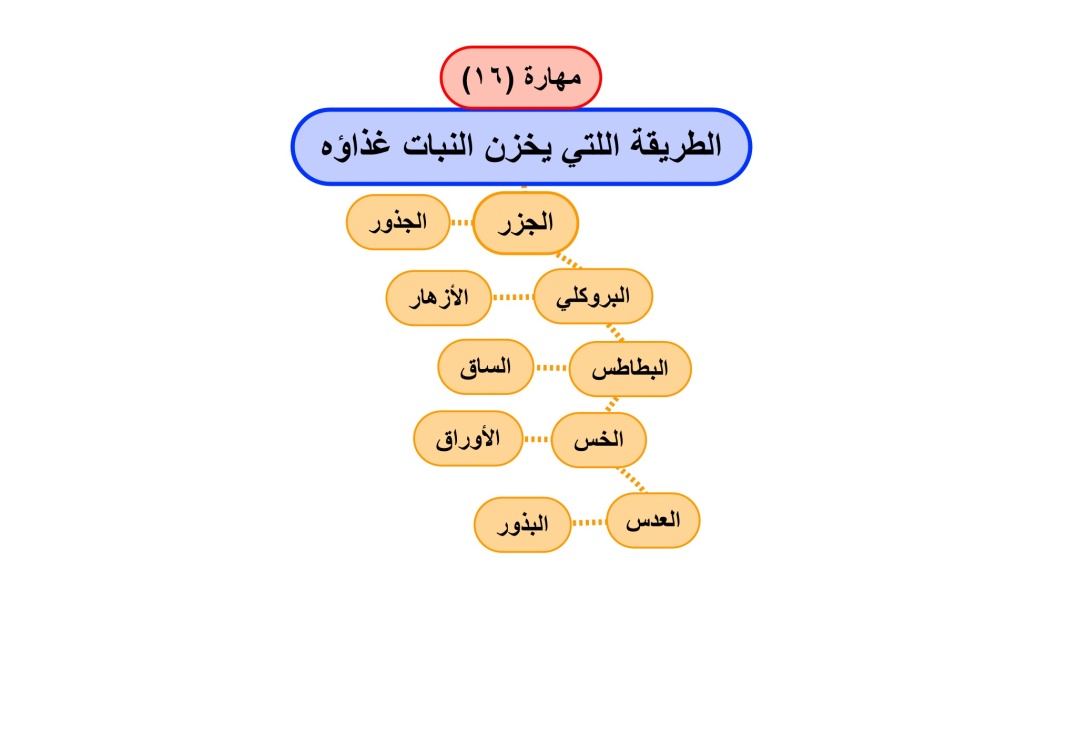 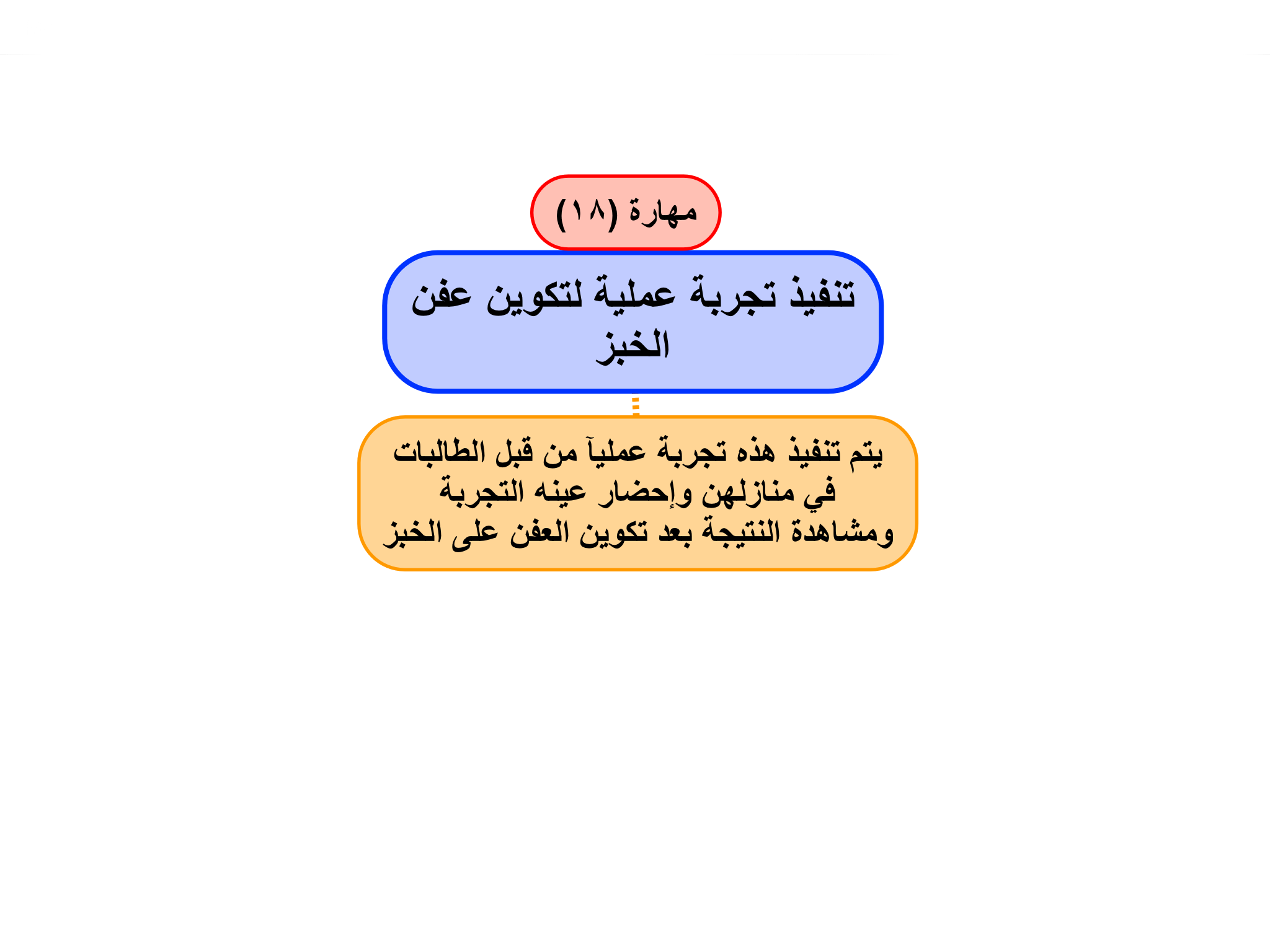 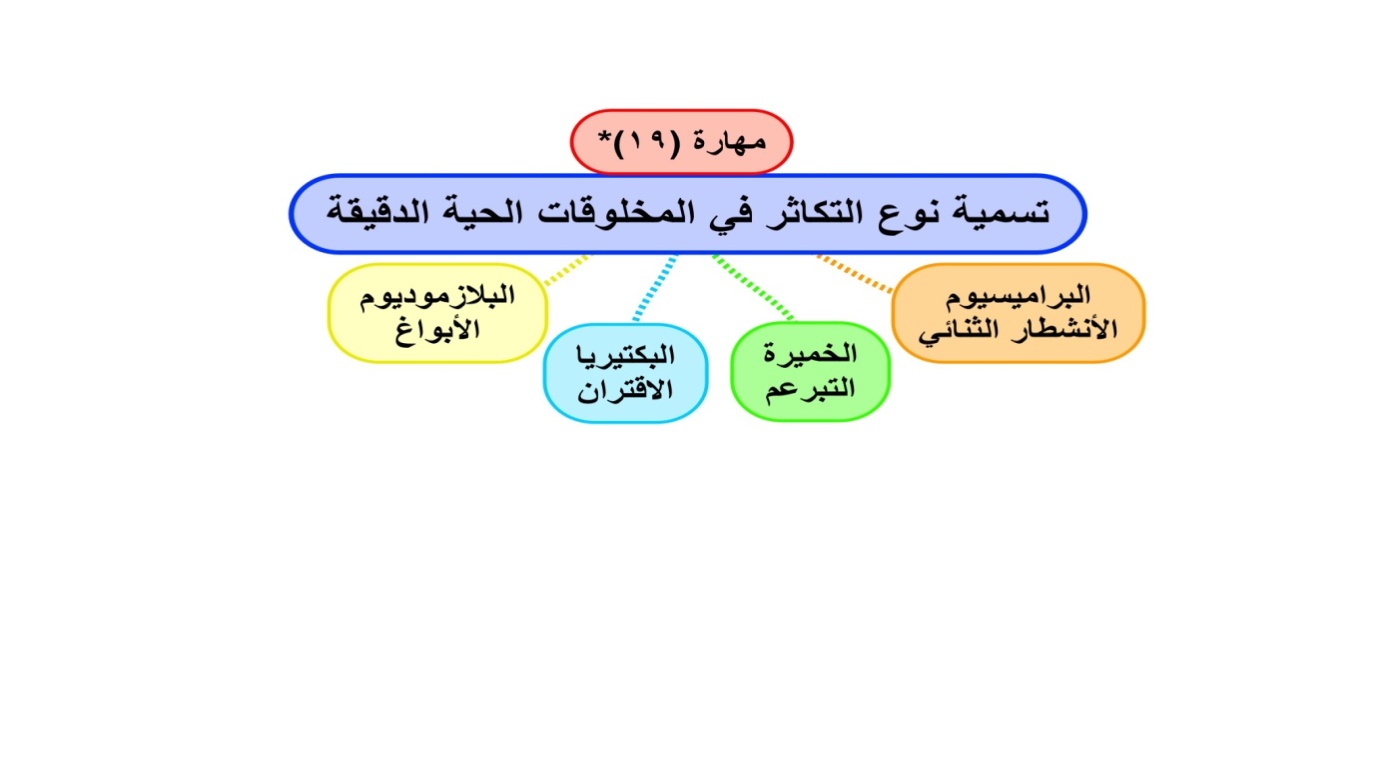 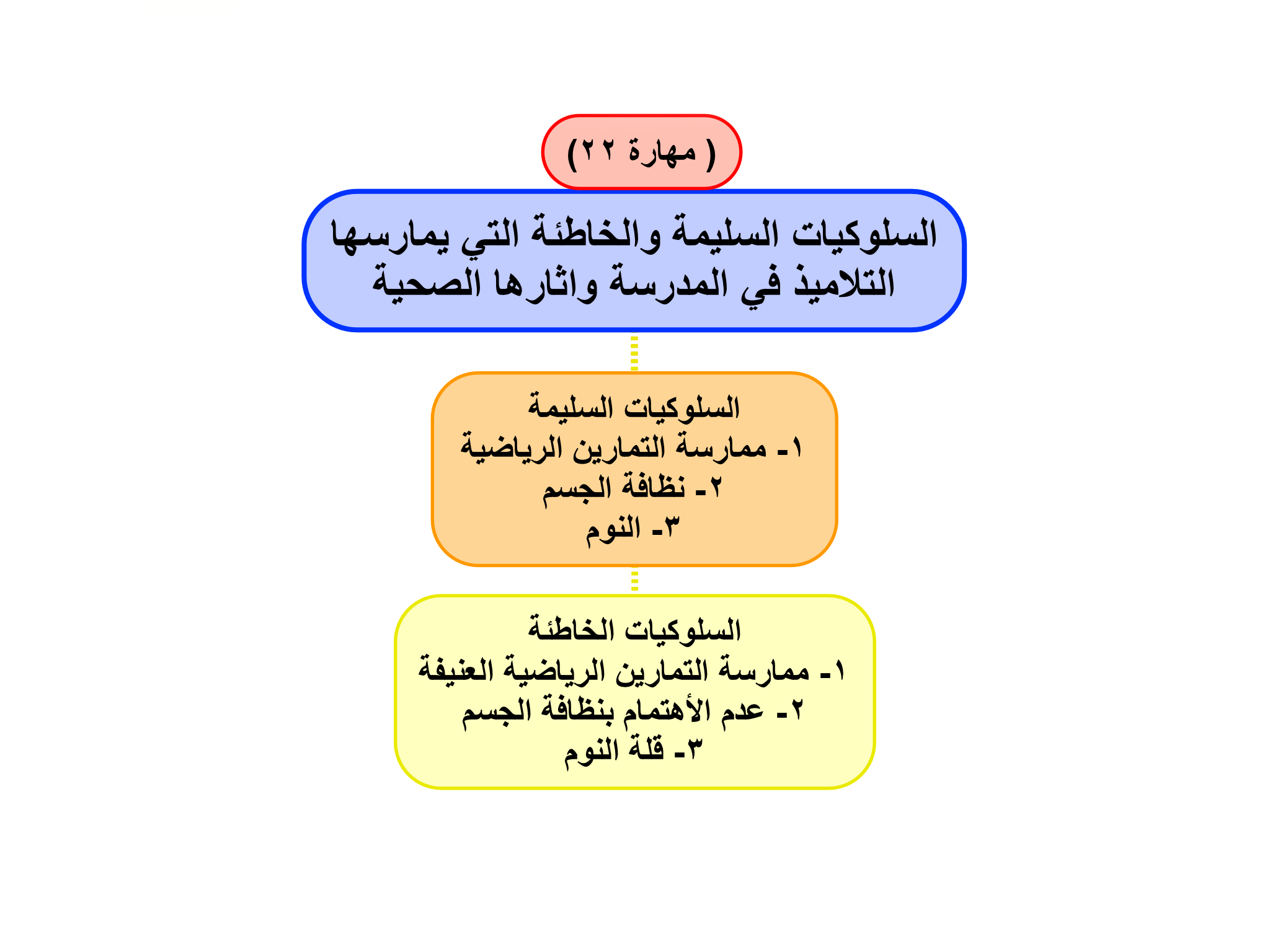 مهارة ( 20 – 21 ) *	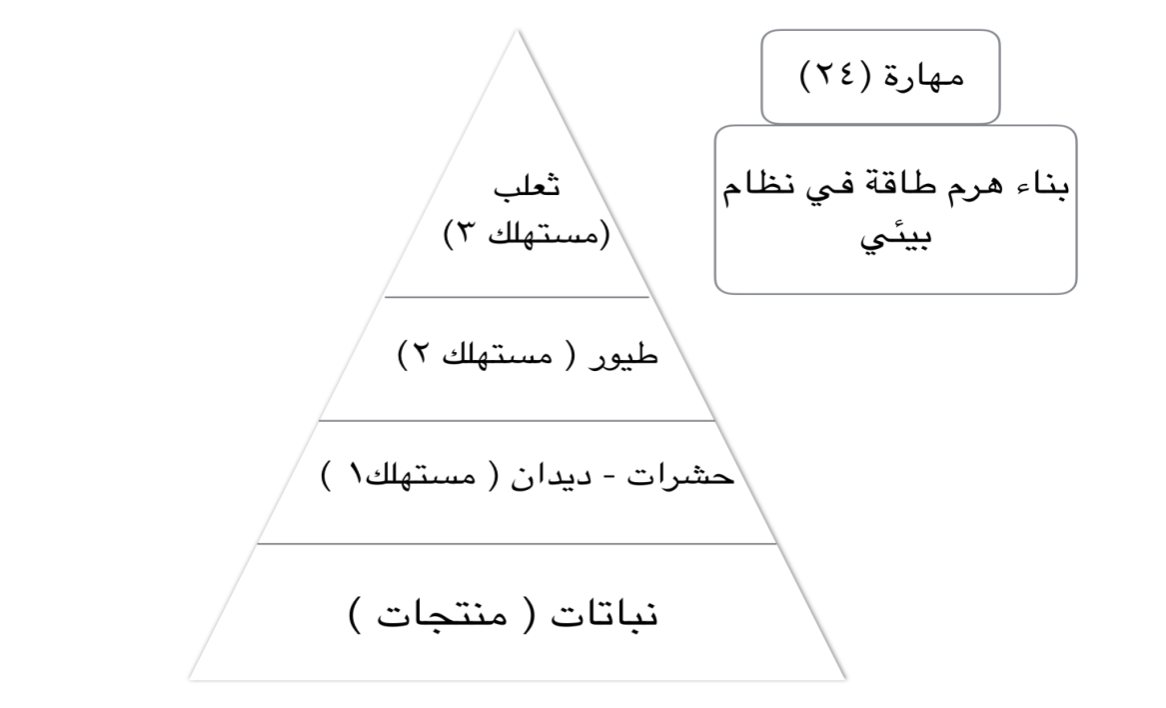 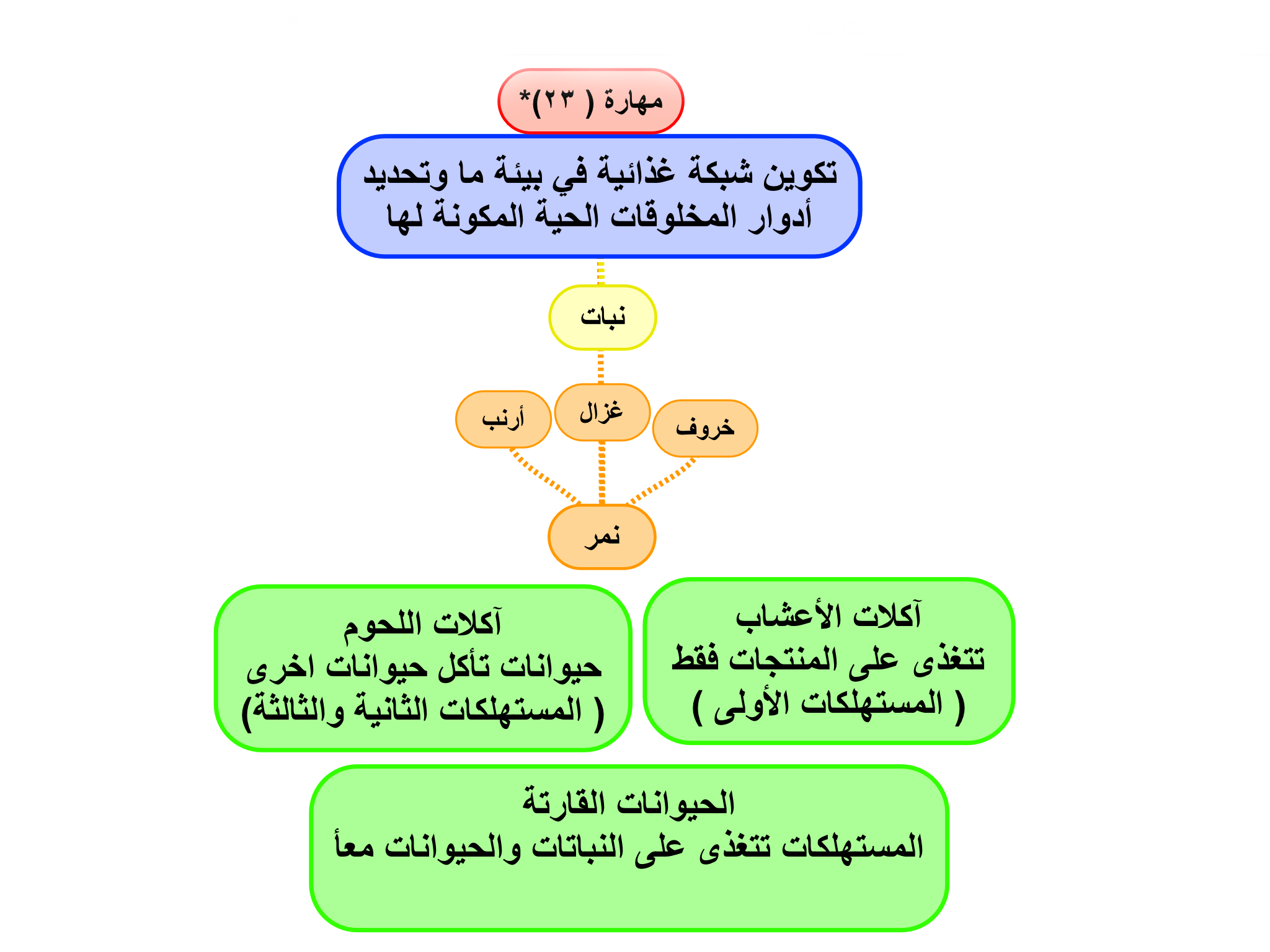 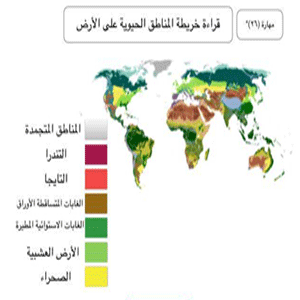 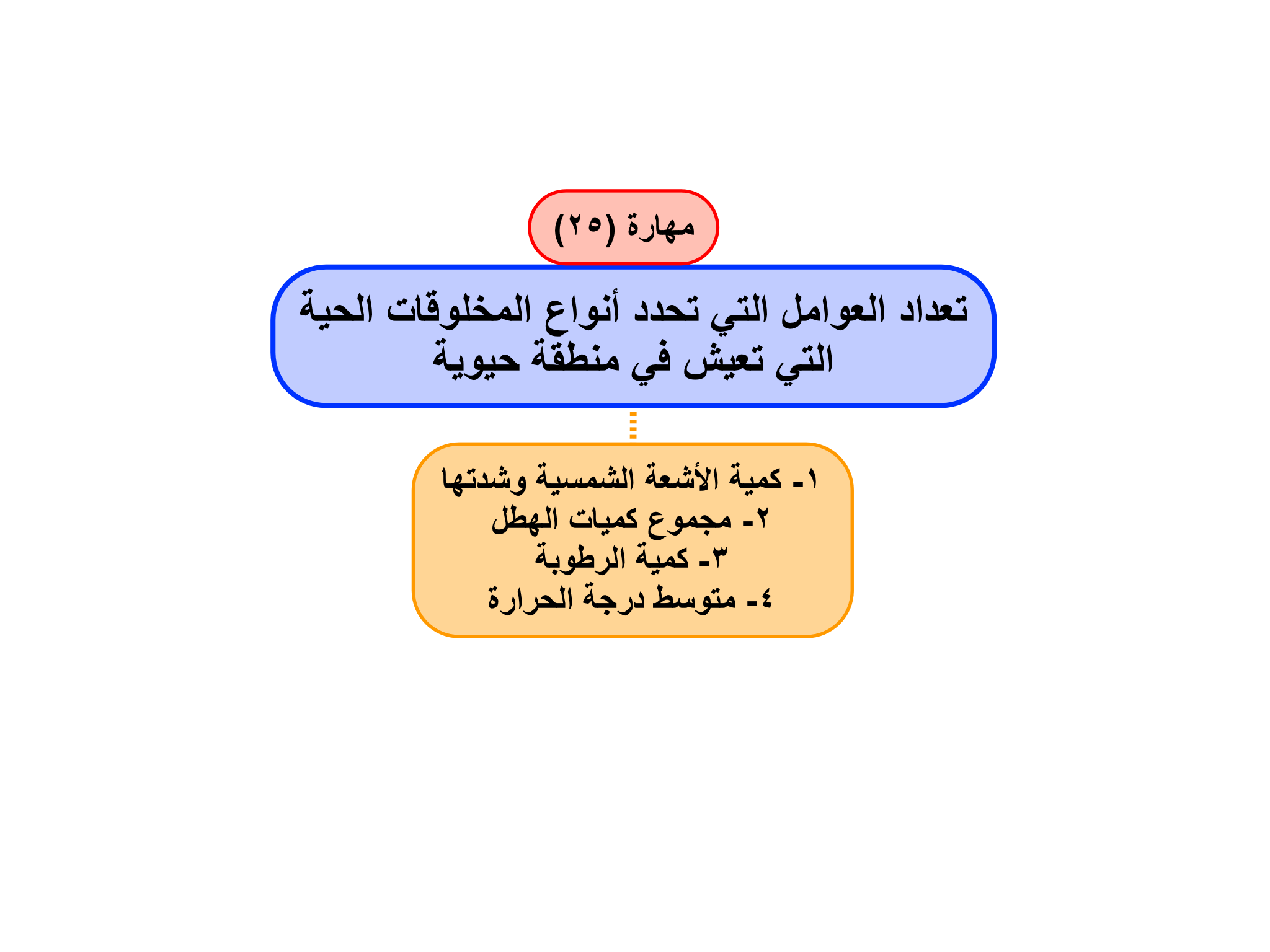 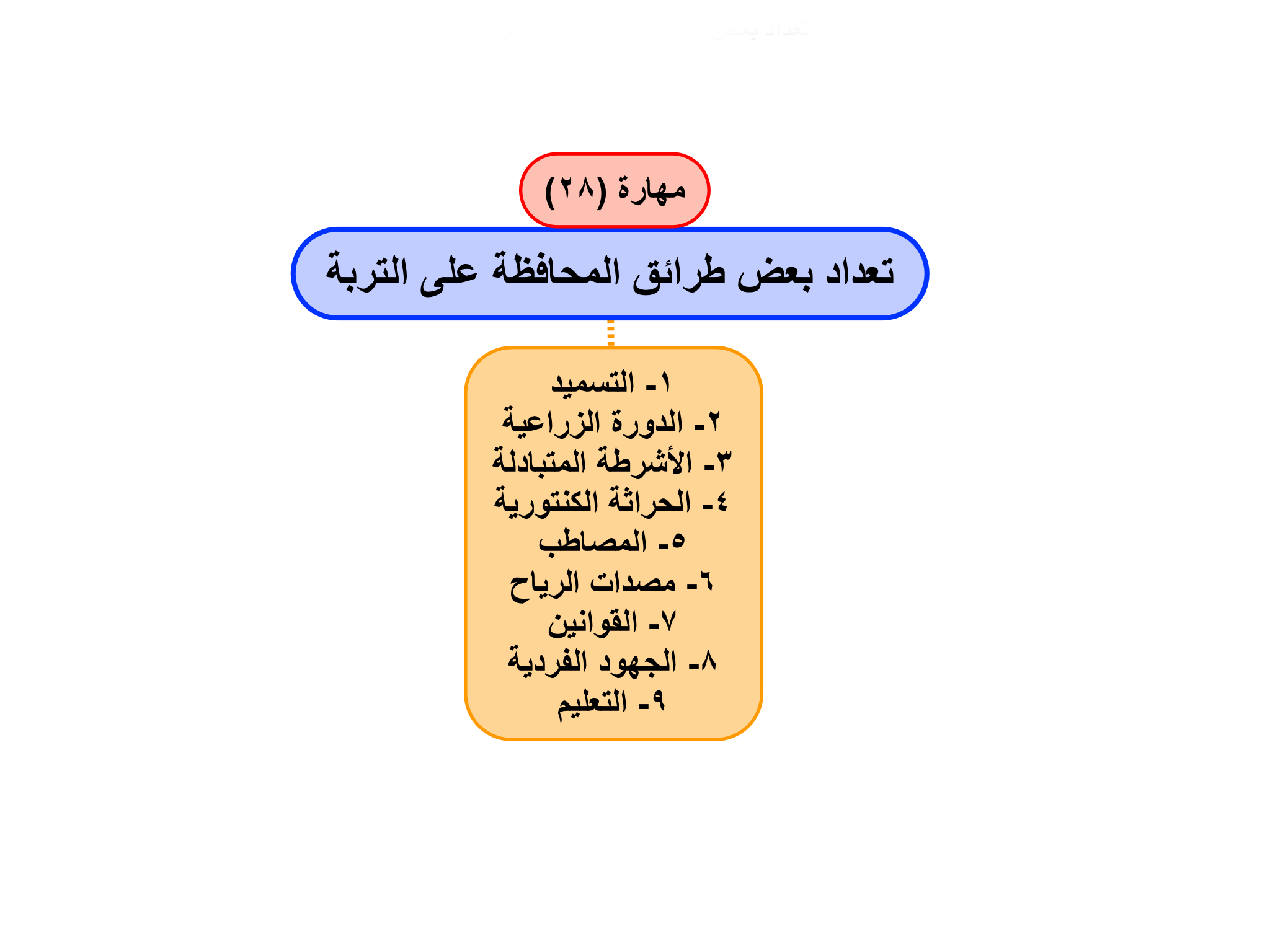 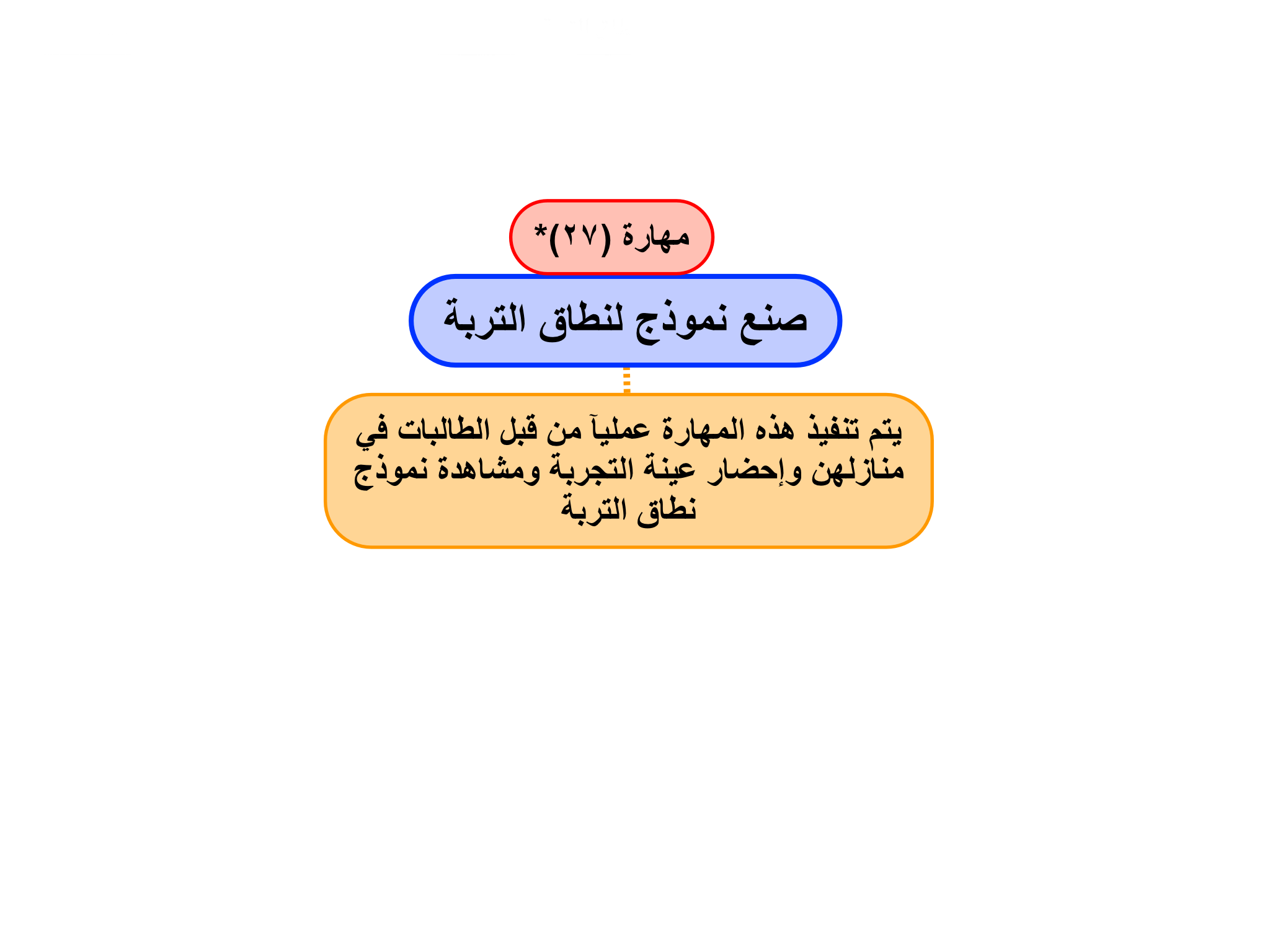 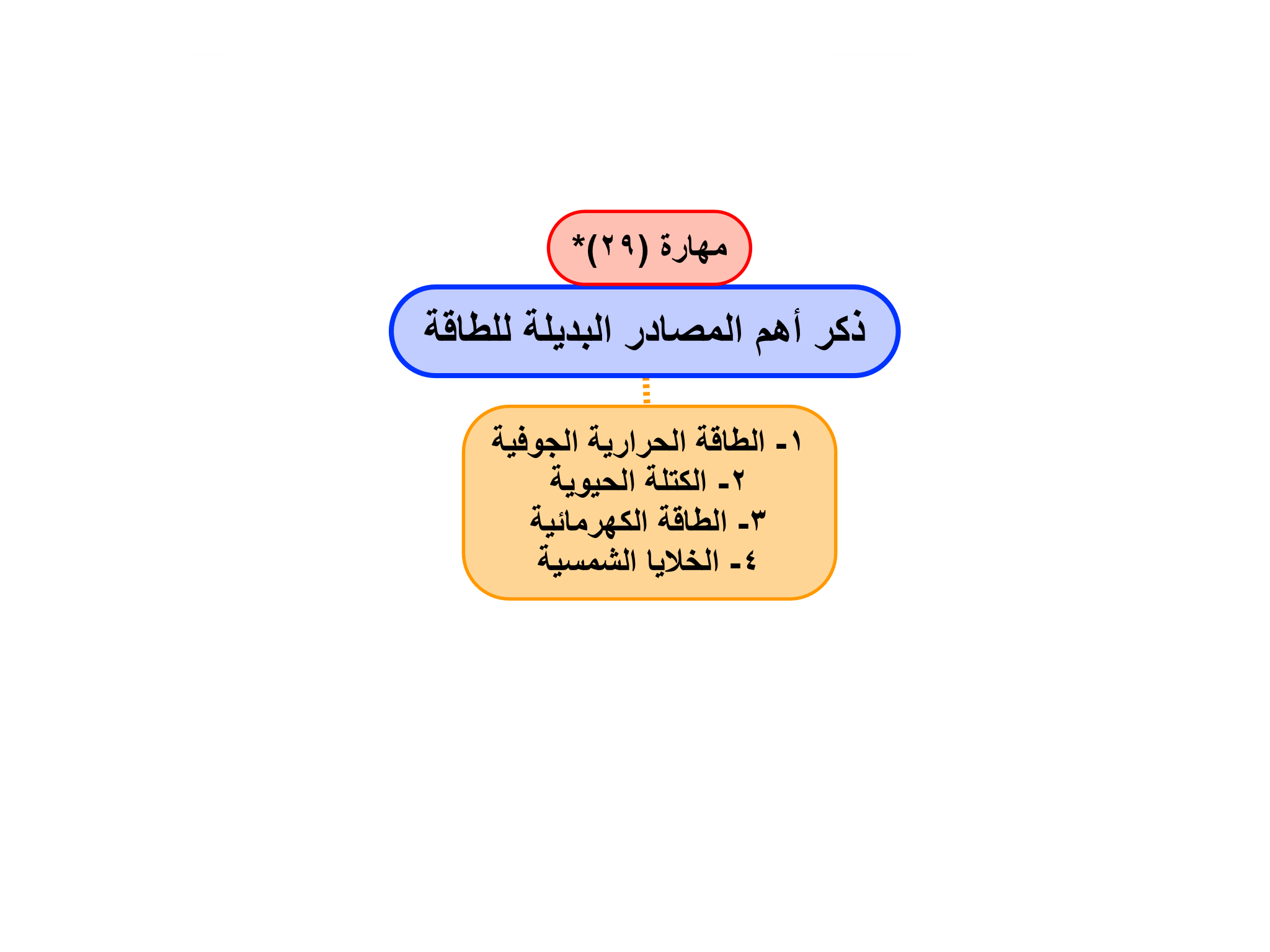 ما الوظائف التي يؤديها جسم المخلوق الحي ؟سمي الأجهزة المسؤلة عن ذلك ؟صفي العلاقة بين أجهزة الجسم أثناء الحركة ؟الهضمالجهاز الهضميهضم الطعام وأمتصاصةالإخراجالجهاز الإخراجيالتخلص من الفضلاتالتنفسالجهاز التنفسيأخذ الأكسجين من عملية الشهيق وإخراج ثاني أكسيد الكربون من عملية الزفيرالدورانجهاز الدوراننقل المواد الغذائية والأكسجين عن طريق الدم إلى جميع خلايا الجسم والتخلص من الفضلاتالحركةالجهاز الهيكليالجهاز العضلي1-يعطي شكلا خاصا به 2- يحمي الأعضاء الداخلية ومنها  ( القلب - الرئتان - الدماغ )حركة الجسم عن طريق انقباض العضلات وانبساطها الإحساسالجهاز العصبيتنظيم جميع أنشطة الجسم